Publicado en Madrid el 24/01/2019 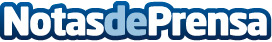 Óscar Camps, fundador de la ONG Open Arms, Europeo del  Año 2019 de la revista Reader's DigestEl activista catalán recibe este reconocimiento por haber rescatado a más de 59.000 migrantes de las aguas del Egeo y el MediterráneoDatos de contacto:Nuria RabadánNota de prensa publicada en: https://www.notasdeprensa.es/oscar-camps-fundador-de-la-ong-open-arms Categorias: Internacional Nacional Sociedad Solidaridad y cooperación http://www.notasdeprensa.es